First Name of Application CV No 1644210Whatsapp Mobile: +971504753686 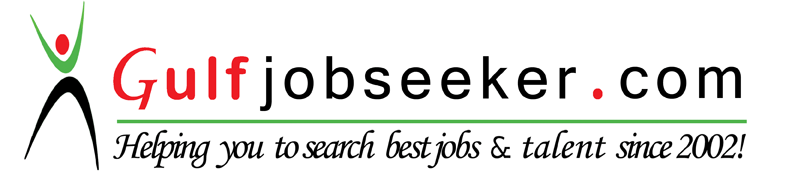 To get contact details of this candidate Purchase our CV Database Access on this link.http://www.gulfjobseeker.com/employer/services/buycvdatabase.php ____________________________________________________________________________Work ObjectiveTo succeed in an environment of growth and excellence and earn a job which provide me job satisfaction and self-development and help me achieve personal as well as organizational goals.Professional ExperiencesFebruary 2014 – February 2016	Designation	    : Warehouse In-ChargeCompany    	    : Shankar Trading Corporation (GIANT SUPERMARKET LLC)		      	      P.O. Box 20315, Sharjah, United Arab EmiratesJob Responsibilities Perform general warehouse duties as directed by the warehouse supervisor and manager.To be aware and follow safety handling procedures and guidelines.Responsible for receiving delivery items.Responsible for completion and prompt submission of all related paperwork and other information as requested.Ensuring and monitoring the goods to be delivered on time in local and international branch Checking items in physicals and in systemsMonitoring daily reportsCommunicate effectively with colleagues, managers, other warehouse & department staffAssist couriers if requiredEnsures accuracy in all paperwork and delivery quantities.Responsible for the safekeeping of company’s property especially in my designated area. (Continuation of Professional Experience)May 2010 – January 2014Designation	    : Data Entry Operator/Quality AssuranceCompany    	    : Trax Technologies Asia, Inc.		      IT Park, Cebu City, PhilippinesJob Responsibilities Assigned in data entry departmentWork as a Data Entry Operator for 6 months.Enters data/information taken from different kinds of invoices from a different logistics company located in many countries.Analyzing documents or invoices for proper encoding of information into a specific database by following the keying guidelines provided by the clients.Coordinate to the production leader and team leader for clarification of illegible information.Promoted as Quality Assurance Operator.Verifies entered data keyed by the data entry operator by reviewing, correcting, deleting, or reentering data.Combining data from multiple systems when information is incomplete.Maintains data entry requirements and quality output by following data program techniques, procedures and keying guidelines.EducationMarch 2010College		: Bachelor of Science in Information Technology                University of Cebu – Banilad Campus                            Banilad, Cebu City                            Cebu, Philippines 6000Personal Details	Nationality		: Filipino 
Gender			: Female
Civil Status		: Single
Date of Birth		: June 10, 1989Language		: English, Tagalog, CebuanoIntroductionWith 6 (six) years of experience as Warehouse In-Charge and as a Data Entry in a back office and have knowledge in UAE Visa processing. A graduate of Bachelor of Science in Information Technology with excellent interpersonal skills and possess with good verbal and written communication as well as being a computer literate in MS Word, Excel and Outlook.